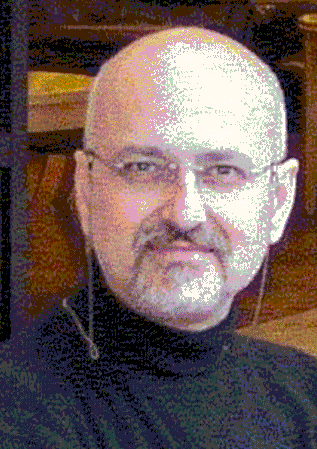 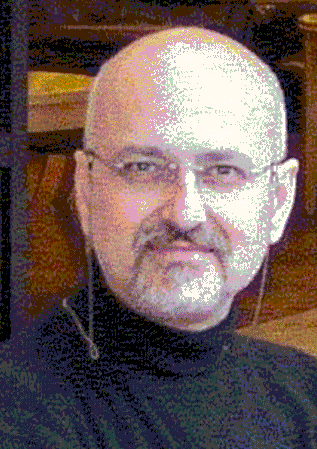 Has been integrating, for >40-year education and research experience, Neuropharmacology, Neurodegenerative diseases, Psychopharmacology, Behavioral-pharmacology,  Depression models, Biochemical-Analytical pharmacology, Phyto- and Ethnopharmacology, Drug development, Cardiovascular system pharmacology, and Toxicology into contemporary  theoretical and applied pharmacological education; Emphasizing  the molecular mechanisms of action and Pharmacokinetics of drugs.PERSONAL INFO		Birth Date : 01-07—1955				Birth place: Kerkük				Nationality: TurkishHİGHEST EDUCATİON	Pharmacology-PhD-Faculty of Pharmaceutical Sciences-Kyushu University (1987)- Fukuoka-JapanLANGUAGES		1. Arabic    : Excellent2. English   : Very good3. Japanese: Fair4. Kurdish  : Fair5. Turkish  : ExcellentSKILLS			1. Educational capacity, Department&Laboratories establishment2. Research in the field of Behavioral-Molecular-Nervous and Cardiovascular System  Pharmacology,3. Stereotaxic Surgery4. HPLC Chromatography				COMMUNICATION	Address: Department of Medical Pharmacology, Faculty of Medicine, Pamukkale University, TURKEY; Phone: Mobil:90-533-573 1500; Univ. 90-258-296 1682 email: ihatip@pau.edu.trORCID 			     0000-0002-9127-6779h index			     14MEMBERSHIPS		1. The Japanese Pharmacologists Association (1983)2. The Japanese Neuropharmacologists Association (1984)3. New York Academy of Science 19954. International Brain Research Organization (1996)5. American Association for Advancement of Science (1996)6. Society for Neuroscience (1997)7. International Stroke Society (2006)8. International Society for Ethnopharmacology (2017)9. European Behavioral Pharmacology (2017)10. The Japanese Pharmacological Society (2017)EXPERIENCEAcademician, Instructor-  Department of Physiology and Pharmacology, Baghdad University (1980 - 1982)Research Student-Department of Pharmacology, Faculty of Pharmaceutical Sciences Kyushu University, Fukuoka-Japan  (1982-1983)       Doctor Course Student Department of Pharmacology, Faculty of Pharmaceutical Sciences –Kyushu University, Fukuoka-Japan  (1983-1987Assist. Prof.  -Department of Pharmacology, Faculty of Medicine, Erbil University Erbil  (1987 – 1989)Vice Dean, Faculty of Medicine, Erbil University, Erbil, (1989 – 1991)Dean, Faculty of Medicine, Erbil University, Erbil, (April 1991 - August 1991)Contractual Faculty Member (Associate Prof)–Trakya University, Edirne 1991-1995)Associate Prof.-Tenure Track – Dept. Pharmacology (Founder & Chairman) Faculty of Medicine - Pamukkale  University- Denizli (1996–Present)Board Member-Pamukkale University Health Sciences Institute,  (1996–Present)Member -Pamukkale University Hospital Drug Committee Member,  (1996-1999)Member-Pamukkale University Medical Ethics Committee, (1997-2002)Visiting Researcher -Akita Brain and Blood Vessels Research  Institute - Akita Stroke, Akita  Japan (May 1998-August 1998)Visiting Researcher-Department of Physiology & Pharmacology, Faculty of Pharmaceutical  Sciences Fukuoka Japan (Aug 1998-Oct 1998)Pamukkale University, Faculty of Medicine, 3rd Year Coordinator (1999-2002)Moderator - Pamukkale University, Faculty of Medicine, 2nd and 3rd Year-Various Modules within the Active Learning Education System (1999-present)Board Member-Pamukkale University, Faculty of Medicine, Board of Directors 2001-2002Board Member-Pamukkale University, Faculty of Medicine, Faculty Board,  (2001-2002)Visiting Academic Staff -Fukuoka University-Advanced Material Institute,   (2002-2003), Fukuoka JapanHead-Pamukkale University, Faculty of Medicine–Self Evaluation and Development Group. (2008-2009) Head -Pamukkale University Medical Ethics Committee, (2008-2009)Head-Pamukkale University, Strategic Plan Commission, (2009-2013)Member -Pamukkale University, Faculty of Medicine Subcommission  for Evaluating Scientific Research Projects (2009-2012)Head -Pamukkale University, Coordinator of Academic Journals, (2010-2011)Scientific Ambassador -Scientific Ambassador of Pamukkale University to Fukuoka University  Japan  (2010-2011)Head -Pamukkale University Faculty of Medicine, Medical Experimental Research Unit Executive Council  (2010-2011)Visiting Researcher -Fukuoka University, Faculty of Pharmaceutical Sciences.  Department of Neuropharmacology,  Fukuoka-Japan (2016-2016)Head-Pamukkale University Hospital Pharmacovigilance Liaison Office, (2016-present) Member - Pamukkale University Hospital, Antibiotic Control  Subcommittee (2019-present)                  EDUCATION-TEACHING  EXPERIENCETeaching ActivitiesI have been engaged in teaching pharmacology (theoretical and practical) since 1980. The teaching experience is paralleled with carrying out researchs mainly in the fields of neuropharmacology, psychopharmacology and cardiovascular pharmacology. Since 1999, the Medical Faculty at Pamukkale University in Turkey has been implementing a problem-based active education system that combines module- and task-based learning. Pharmacology is mainly taught during the third year, within 20 modules distributed over four blocks. I am mainly engaged in cardiovascular modules and responsible for a block including mainly toxicological, neuropharmacological and psychopharmacological topics composed of five different modules. In addition to the undergraduates, I am also teaching pharmacology to postgraduate both at MSc and PhD levels. I consider and apply building a bridge among the molecular bases of cellular functions, disease pathophysiology and drug activity.A. Topics I teach to undergraduate medical faculty students:     I.	Pharmacology. Basics and Concepts     II.	Pharmacodynamics     III.	Pharmacokinetics     1	Drug Absorption      2	Drug Distribution     3	Drug Metabolism     4	Drug Clearance     5	Drug-Dose Adjustment.    IV. Cardiovascular Pharmacology    1	Heart Failure and Positive Inotropic Drugs    2	Cardiac Ischemia and Antianginals    3    Antiarrhythmics     V. Pharmacology of Central nervous System     1	Alcohol-addiction  Neurobiology/Pharmacology     2	Anxiolytics     3	Antiepileptics     4	Antidepressants     5	Antipsychotics     6	Dementia and Alzheimer’s Disease Drugs    VI. Toxicology:     1	Basic Toxicology and Antidotes     2	Heavy metal poisoning     3	Toxic gases      4	Organophosphates and Nerve Gases     5	Biotoxins     6	Toxic Plants and MycetismB. Topics I teach to postgraduate master degree (MSc) students-Pamukkale University, Institute of Health Sciences’ 14-week  program:      1. Pharmacokinetics: weekly lecture hours (theoretical): 3 h.     Weeks       Lectures / Contents     1 	Pharmacokinetic Concepts; Compartment concepts; Kinetic Orders      2 	t1/2; Distribution; Clearance; Steady State     3 	Clinical Cases; AUC; Dose-response Relationship     4 	Bioavailability; Dose Types      5 	Absorption Kinetics     6 	Distribution Kinetics      7 	Clearance and Elimination  Kinetics     8 	Examination     9 	Oxidative Metabolism and  Non-Oxidative Metabolism     10 	Kinetic Variability: Pharmacogenetics, Age, Body weight, Pregnancy,  Breastfeeding     11 	Kinetic Variability: Diseases, Renal Dialysis     12	Chronopharmacokinetics / Dose Individualization 1     13 	Dose Individualization 2     14 	Examination                 2. Pharmacology of Nervous System: weekly lecture hours (theoretical): 3 h.     Weeks    Lectures/ Contents     1 	Autonomic and Somatic Motor Nervous System: Introduction     2 	Autonomic Nervous System: Cholinergic     3 	Autonomic Nervous System: Adrenergic     4 	Central Nervous System:  Antidepressants I     5 	Central Nervous System: Antidepressants II                                         6 	Central Nervous System: Antipsychotics  I     7 	Central Nervous System: Antipsychotics II 8 	Examination 9 	Central Nervous System: Anxiolytics 10 	Central Nervous System: Antiepileptics 11 	Central Nervous System: Aging, Dementia, Neurodegenerative Diseases and  Memory Impairment: AD, PD, HD 12	 Cerebral Ischemia  and Motor Disorders, TBI13 	Pharmacology of Addiction: Alcohol, Nicotine, Cocaine, Amphetamines and Cannabinoids 14	Examination3. Pharmacology of Cardiovascular System: weekly lecture hours (theoretical):  3 h. Weeks      Lectures/ Contents 1 	Introduction to Cardiovascular Pharmacology 2	Electrolyte Acid-Base Equilibrium  3 	Heart Failure I: Cardiac Glycosides  4 	Heart Failure  II:  Other Drug Groups 5 	Myocardial Ischemia: Organic Nitrates and Other Drugs 6 	Antiarrhythmics  I :Na+ channel blockers, K+ channel  activators  7 	Examination  8 	Antiarrhythmics  II: Other Drugs 9 	Antihyperlipidemics I: HMG CoA reductase inhibitors 10 	Antihyperlipidemics  II: Other Drugs11 	Antihypertensives I: Diuretics 12  	Antihypertensives II: Sympatholytics, Vasodilators13	Drugs acting on Renin-Angiotensin System 14	Examination4. 	Experimentation on Laboratory Animals: weekly lecture hours theoretical 2 h and practical 2 h. Weeks      Lectures/ Contents 1 	Ethics in Animal Experiments 2 	Biology of Rat 3 	Dissection Procedures,  Internal Organs 4 	Skeletal Muscles 5 	Brain and Spinal cord: nuclei and regions  6	Handling and Control , Administration Methods, 7 	Examination 8 	Anesthesia, Drug Solution, Calculation of ED50/LD50 in Pharmacological    Experiments 9 	Vascular Catheterization 10	 Stress and Gastric Ulcer Induction Methods11 	Ovariectomy, Hysterectomy and Hormones   12 	Isolated Organs: Intestine or Uterus13 	Isolated organs: Heart or Aorta 14	 Examination5.  Research methods and scientific article preparation weekly lecture hours theoretical 1 h,a. Literature review, using available web sites and indices for collection of information. Collection and arrangement of research results relevant to the performed research and help discussing and interpreting the results obtainedb. Preparation of the scientific article contentsSummary/Abstract: should cover aim, applied method(s), obtained results and conclusion Introduction: A prelude to the subject containing works that help understanding the research outline, justification and aim of the work to be done.Materials and Methods: Elaboration of the details of the work in a way could be applied by other researchers.Results: arrange the outcome of the work supported by expressive figures and proper statistical methods. Discussion: Interpretation of the results using other agree- or disagreeing  works, in such a way help understanding the mechanism(s) underlying the results and their possible applicability  References: Cited with the related information in different parts, and listed  at the  end of the article. c. Preparation of research projects with emphasis on the ability to design and carry out multidisciplinary Researches.Weeks   Lectures/ contents1	Literature Review I2 	Literature Review II3 	Knowledge Access and Abstracting I4 	Knowledge Access and Abstracting II5 	Literature Access Resources I6 	Literature Access Resources II7	Literature Resource Referring 8 	Acquaintance of Basic Knowledge about Research Methods I9 	Acquaintance of Basic Knowledge about Research Methods II10 	Acquaintance of Basic Knowledge about Research Methods III11 	Comprehension of Article Edition/Writing Rules 12  	Comprehension of Thesis Writing Rules13 	Poster Preparation Accuracy and Perfection14	Verbal presentation Accuracy and Perfection6. Field of Study Course	 Weekly Lecture Hours Theoretical 6 h,The course objective is to prepare master's thesis project, to review relevant literature, to carry out experimental part of the thesis, to evaluate and discuss all results in relation to the current state of knowledge in the fieldWeeks      Lectures/ contents1	How a research topic is defined?2	How a research topic is defined?3	How a literature review is carried out?4	How a literature review is carried out?5	Research facilities definition6	Research facilities definition7	Preparing project and projects infrastructure8	Preparing project projects infrastructure9	Interpretation of the results10	Interpretation of the results11	Evaluation of research results12	Evaluation of research results13	Presentation of the results14	Presentation of the resultsC. Topics I teach to postgraduate Neuroscience (Ph.D.) students-Pamukkale University, Institute of Health Sciences’ 14-week  program.1.Neuropharmacology  Theoretical 2h, Practical 2h.Weeks        Lectures/ contents1 	Distribution of Receptors and Ion Channels In The Neural System; Blood Brain Barrier2 	Involvement of Various Pathways In Pathophysiology Of  Neural System Diseases And Drug Effects3 	Receptors And Ion Channel Diseases4 	Dementia and Aging5 	Pharmacological Approach to Ischemia/Traumatic Brain Injury6 	Memory and Its Impairment7 	Neurodegenerative Diseases: Amino Acids and Amyloid PeptidesAlzheimer’s Disease: Cause and Therapeutic Approach8 	Treatment of Parkinson’s Disease9 	Other Degenerative Diseases: Huntington’s Disease, Amyotrophic Lateral Sclerosis. 10 	Central Pain/Analgesics11 	Epilepsy and Antiepileptics12 	Pharmacology of Autonomic Nervous System/Motor Neuron Diseases 13 	Suppressants and Stimulants of Central Nervous System14	Poisons and Neurotoxins Affecting  Neuronal SystemD. Topics I teach to postgraduate Doctorate (Ph.D.) students-Pamukkale University, Institute of Health Sciences’ 14-week program.Weeks	  Lectures/ Contents1	Psychosis: Antipsychotics2.	Anxiety:Anxiolytics 3.	Depression: Antidepressants I4.	Antidepressants II; models of depression5.	Bipolars: Antimanics 6.	Halucinogens 7.	 Substance abuse I: Addiction mechanisms; Rewarding pathways8.	 Substance abuse II: mechanisms of sensitization and tolerance9.	 Nicotine addiction  10.	 Alcohols/solvents/ volatile substance addiction11.	 Opioid addiction12.	  Stimulants/depressants/Amphetamines, Caffeine13.	  Cocaine14.	  Cannabis-CannabinoidsTHESES SUPERVISED*:1. 	Effects of second generation tetracyclines on hippocampal neuron number and  motor coordination in penicillin-induce epilepsy in rats. 2004.2. 	Behavioral and biochemical effects of minocycline and nilvadipine in  rats   repeated  4-vessel occlusion ischemia. 2006.  3.	Behavioral and biochemical investigation of the neuroprotective effects of  erythropoietin in  rats repeated 4-vessel occlusion ischemia. 2006.4.	Effect of Varenicline on-hydroxydopamine-induced rat model of Parkinson’s  disease. 2015.5.	Effect of Angiotensin 1-7 on expression of nicotinic and  glutamatergic receptors  expression in rat model of Alzheimer’s disease induced by Beta-amyloid 1-42. 2016.6.	 Investigation of quinolinic acid, NMDA hypofunction and behavioral phenotypes at different developmental stages in Maternal lipopolysaccharide-induced rat model of Schizophrenia. 2018.      *In addition to acting as consultant for several other theses.   PROJECTS: 1.” Synthesis of Cholinergic Ligands and Autoradiographic Study of Effects of 18F-DG in Brain”: 1.Cholinergic modification of cerebral glucose metabolic rate using  -Fluoro-deoxy-D-glucose (FDG) tracer in 24 hour-fasted rats.  Submitted to Akita Brain Research  Institute-Japan (With Dr. Iwao Kanno). Proje no. JISTEC, JAPAN-497103-98.1998.2.	The effect of lesioning different aminergic systems on the behavioural-pharmacological and biochemical effects of the non-competitive glutamatereceptor antagonist using brain microdialyses and HPLC-1998-Fukuoka University, Japan.3.	Behavioral and molecular pharmacological studies in the neuronal cell death and  memory disturbances in  animal model of Alzheimer’s disease,  (with Prof. Michihiro Fujiwara).  Membusho-Japan-13672407-002 and Fukuoka University-Advanced Material Institute-Japan, 991001,“. 2002-2003.4.	Behavioral and biochemical investigation of the neuroprotective effects of highly lipophilic tetracyclines in rats penicillin-induce epilepsy model. 2003.5. 	Comparative effects of anandamid on isolated organs activity in both male and female rats. 2004TPF007, 2004.6.	Behavioral and biochemical effects of minocycline and nilvadipine on memory of  rats with repeated 4-vessel occlusion ischemia. 2005.7.	Behavioral and biochemical investigation of the effects of  erythropoietin on memory of  rat’ repeated 4-vessel occlusion ischemia model. 2005.  8.	Effectiveness of Conformational Altered Aβ1-40 and Breaker Peptides In vivo  Rats Model of Alzheimer’s Disease  and  In vitro Microglial   Cells- The Scientific and Technological Research Council of Turkey TÜBİTAK- SBAG-K-50-104S262, 2005-2009, 9.	Infrastructure of Applied Pharmacology Laboratory. 2010KRM007, 2010.10.	Improvement of Applied Pharmacology Laboratory. 2010KRM015, 2010. 11. Effect of grape seeds extract on learning, memory and histological structure of hippocampus in  newborn rats’  hypoxia-ischemic brain injury  model. The Scientific and Technological Research Council of Turkey TÜBİTAK SBAG 108S157, 2008-2014.12. 	Effect of Mas receptor agonist Angiotensin-(1-7) on isolated thoracic aorta responses and blood RAGE (Receptor for Advanced Glycation End products) in rats with Adjuvant- arthritis model. 2012SBE009, 2012.13. 	Effect of Varenicline in Rat Parkinson’s Disease Induced by Unilateral 6-Hydroxydopamine injection into substantia nigra. 2012SBE017, 2012.14. In vitro and in vivo effects of beta sheet breaker peptide 15-22 on sporadic Alzheimer’s disease model. 201SBE008, 201215. 	Memory Improving and Neuroprotective Effects of Angiotensin 1-7 in Alzheimer’s Disease Rat Model. 2014SBE002, 2014.16. Infrastructure of Pamukkale University Clinical Toxicology and Pharmacokinetic Center. 2015KRM012, 2015.17.	Kampo medicine in neuropharmacology. July-August- Fukuoka University-Japan, 2016.18.	Effect of Angiotensin 1-7 on expression of nicotinic and  glutamatergic receptors  expression in rat model of Alzheimer’s disease induced by  Beta-amyloid 1-42. 2017SABE008, 2017. 19.	Effect of Angiotensin 1-7 on Beta-amyloid 1-42-induced expression of nicotinic and  glutamatergic receptors  in SH-SY5Y cells. 2017SABE009, 2017 20.	The possible role of aminopeptidase A inhibition on Angiotensin 1-7 expression  in Aβ(1-42)-induced SH-SY5Y cells. 2017SABE010, 201721.	Investigation of gender- dependent glutamatergic receptors, kynurenine pathway enzymes and behavioral changes at various developmental stages in rat schizophrenia model induced by  maternal polysaccharide and juvenile stress application. 2018SABE037, 201822. Molecular and behavioral effects  of kynurenic acid synthesis inhibition in stress-exposed juvenil rats in maternal immune-schizophrenia model.  TÜBİTAK-319S021ACHIEVEMENTSEstablishment of the Department of Pharmacology, Foundation of Three Laboratories: General Pharmacology - Molecular Pharmacology and Behavioral / Nervous System Laboratories,Establishment of Pharmacokinetics and Toxicology centerEstablishment of the Experimental Surgery Research and Application CenterFirst Self Evaluation Report of Pamukkale University    CERTIFICATIONS & COURSES Education Methods Problem-Oriented Medical Educations Chromatography Methods Clinical Research Ethics Animal Experimentation and Ethics Biostatistics in Medical ResearchGCP and GLP Training   HONORS & AWARDS Pamukkale University-Faculty of Medicine Award of Science-Year 2019  LIST OF PUBLICATIONSBOOKS1.Pharmacokinetics-Applied and Clinical perspectives. 1st edition. Nobel Tıp Kitabevleri. Istanbul, Turkey. 282 pages. ISBN 975-420-320-2. Turkish)2.Illustrative-Basic-Applied-Clinical Medical Pharmacokinetic- completed (Turkish). 415 pages.3.Molecular mechanisms of Neurodegenerative Diseases and their Pharmacotherapeutics. (Turkish). Completed. xxx pages. REFERENCES  1. Prof. Michihiro Fujiwara, My Former Subadvisor, Fukuoka University       vice.  President, retired (mfuji710@gmail.com) 2. Prof. Shigenobu Shibata, Waseda University,   (shibatas@waseda.jp) 3. Prof. Yasufumi Kataoka, Fukuoka University, (ykatoka@fukuoka-u.ac.jp) 4. Prof. Katsunori Iwasaki, Fukuoka University   (iwasakik@fukuoka-u.ac.jp)NoAuthorsJournalTitle1Hiromu Ogura, Izzettin Hatip-Al-Khatib, Midori Suenaga, Funda Bolukbasi Hatip, Takayasu Mishima, Shinsuke Fujioka, Shinji Ouma, Yoichi Matsunaga, Yoshio TsuboieNeurologicalSci, 2021; 25:100369. https://doi.org/10.1016/j.ensci.2021.100369Circulatory 25(OH)D and 1,25(OH)2D as differential biomarkers between Multiple system atrophy and Parkinson’s disease patients.2Izzettin Hatip-Al-Khatib, Funda Bölükbaşı HatipPreprint. Res. Gate. 2020 ScienceOpen 2020Doi:10.14293/s2199-1006.1.sor-.pp0j7ng.v1Pharmacotherapy of COVID-19: confine to existential drugs or search for new ones? 3Izzettin Hatip-Al-KhatibJ Mol Cell Biol Forecast 2020; 3:1-13; Article 1021SARS-CoV-2 molecular peculiarities are armaments employed by the virus but could be potential targets for drugs4Izzettin HatipTürkiye Klinikleri Medical Journal 2020Brain Renin Angiotensin System: Homoestasis and Molecular Mechanisms in Diseases5Ai Nogami-Hara, Kaori Kubota, Kotaro Takasaki, Takuya Watanabe, Hikari Iba,  Risako Fujikawa, Shutaro Katsurabayashi, Funda Bolukbasi Hatip, Izzettin Hatip-Al-Khatib, Katsunori IwasakiJ Trad Chinese Med. 2019; 39:50-58 (2019). Extract of Yokukansan improves anxiety-like behavior and increases serum brain-derived neurotrophic factor in rats with cerebral ischemia combined with amyloid-β42 peptide.6Izzettin Hatip-Al-Khatib, Funda Bölükbaşı Hatip.Ann  Pharmacol Pharmacy 3: Article 1161 (2018). LETTERTackling the amyloid beta-sheet peptide with autochthonous epitopes: beta-sheet breaker peptides. Annals  Pharmacol Pharmacy7Izzettin Hatip-Al-Khatib, Funda Bölükbaşı Hatip.Am J Pharmacol Review 2018 | Volume 1 |Issue 1 | Article 1001. REVIEW The protective tributary angiotensin members  of renin-angiotensin system display beneficial effects in the central nervous system disorders.8Junichi Matsumoto; Shinya Dohgu; Fuyuko Takata; Takashi Machida.; Funda F Bölükbaşi Hatip; Izzettin Hatip-Al-Khatib, Atsushi Yamauchi.; Yasufumi Kataoka.Brain Res. 1692:34-44 (2018).TNF-α-sensitive brain pericytes activate microglia by releasing IL-6 through cooperation between IκB-NFκB and JAK-STAT3 pathways.9Egashira N, Akiyoshi Y, Iba H, Arai T, Hatip-Al-Khatib I, Mishima K, Iwasaki KJournal of J Pharmacol Sci. 136:149-154 (2018)Tokishakuyakusan ameliorates spatial memory deficits induced by ovariectomy combined with β-amyloid in rats.  10Shinji Ouma, Midori Suenaga, Funda F. Bolukbasi Hatip, Izzettin Hatip-Al-Khatib, Yoshio Tsuboi, Yoichi MatsunagaBrain Behav 8:e00936 (2018)Serum Vitamin D in patients with mild cognitive impairment and Alzheimer’s disease.11Ai Nogami-Hara, Masaki Nagao, Kotaro Takasaki, Nobuaki Egashira, Risako Fujikawa, Kaori Kubota, Takuya Watanabe, Shutaro Katsurabayashi, Funda Bolukbasi Hatip, Izzettin Hatip-Al-Khatib,  Katsunori IwasakiJ Ethno-pharmacology    214:190-196 (2018).The Japanese Angelica acutiloba root and yokukansan increase hippocampal acetylcholine level, prevent apoptosis and improve memory in a rat model of repeated cerebral ischemia.12Tan R, Bölükbaşi Hatip F, Açikalin Ö, Yamauchi A, Kataoka Y, Hatip-Al-Khatib IBehav Pharmacol 29:327-335 (2018).Effect of Varenicline on behavioral deficits in a rat model of Parkinson's disease induced by unilateral 6-hydroxydopamine lesion of substantia nigra.13Açikalin Ö, Bölükbaşi Hatip FF, Tan RF, Hatip-Al-Khatib IPharmacology. 97:207-17 (2016).Effect of Angiotensin-(1-7) on Aortic Response, TNF-α, IL-1β and Receptor for Advanced Glycation Endproduct in Rat's Adjuvant-Induced Arthritis14Ertuğrul KAYA,  Funda Bölükbaşı-Hatip, İsmail YILMAZ, İzzettin Hatip-Al-KhatibDuzce medical Journal. 15:27-32 (2013).Effect of nilvadipine on memory impairment and hippocampal malondialdehyde in rats with 4-vessel occlusion ischemia15Bölükbaşı Hatip Funda F,   Hatip-Al-Khatib IzzettinLife Sci 92:228-36 (2013).Effects of -sheet breaker peptides on altered responses of thoracic aorta in rats’ Alzheimer’s disease model induced by intraamygdaloid A4016Hatip BF, Hatip-Al-Khatib I, Matsunaga Y, Suenaga M, Sen NCurr Alzheimer Res; 7: 602-614 (2010).Effects of 8-Residue Beta Sheet Breaker Peptides on Aged Aβ40-Induced Memory Impairment and Aβ40 Expression in Rat Brain and Serum Following Intraamygdaloid Injection17İzzettin HatipTurkey Clinics  J  Neurol-Special Topics 3:204-218 (2010).Experimental models and studies in the field of Neuropharmacology18Funda F. Bölükbaşı Hatip, İzzettin Hatip-Al-khatib, Sibel Ülker, İsmet DökmeciPamukkale Medicine Journal. 2:107-117 (2009).Reactive responses and effect of allopurinol on relaxation responses  of isolated aortic preparations in rat’s Adjuvant arthritis  model19Katsunori Iwasaki, Nobuaki Egashira,  Yuki Takagaki, Yoshitaka Yoshimitsu, Izzettin Hatip-Al-Khatib, Kenichi Mishima,  Michihiro FujiwaraBiol. Pharm. Bull. 30: 698-701 (2007).Nilvadipinee prevents the impairment of spatial memory induced by cerebral ischemia combined with –amyloid in rats20Izzettin Hatip-Al-Khatib,  Katsunori Iwasaki, Nobuaki Egashira,  Daisuke Ishibashi,  Kenichi  Mishima and Michihiro Fujiwara.J Pharmacol Sci 103: 83-91 (2007).   Comparison of single- and  repeated ischemia-induced changes  in expression  of flip and flop splice variants of AMPA receptor subtypes GluR1 and GluR2 in the rats hippocampus CA1 subregion.21Izzettin Hatip-Al-Khatib, Funda Bölukbaşı Hatip, Yoshitaka Yoshimitsu, Katsunori Iwasaki, Nobuaki Egashira, An-Xin Liu, Kenichi Mishima and Michihiro FujiwaraPhytother  Res 21: 291-294 (2007).Effect of Toki-Shakuyaku-San on acetylcholine level and blood flow in dorsal Hippocampus of intact and  twice-repeated ischemic rats22Katsunori Iwasaki Nobuaki Egashira , Izzettin Hatip-Al-Khatib, Yuki Akiyoshi, Takashi Arai, Yuki Takagaki, Takuya Watanabe, Kenichi Mishima, and Michihiro FujiwaraBrain Res 1097: 216-223 (2006).Cerebral ischemia combined with β-amyloid impairs spatial memory in the eight-arm radial maze task in rats.23Ismail Yilmaz, Esat Adiguzel, Ilgaz Akdogan, Ertugrul Kaya , Izzettin Hatip-Al-KhatibLife Sci 79: 784-790 (2006).Effects of second generation tetracyclines on penicillin-epilepsy-induced hippocampal neuronal loss and motor incoordination in rats.24Pu F., Mishima K., Egashira N., Akiyoshi Y., Liu AX., Sano K., Irie K., Ishibashi D., Hatip-Al-khatib I, Iwasaki K., Kurauchi K., Iwasaki K., Fujiwara M.Am J Chin Med 33: 475-489 (2005).Post-ischemic treatment with toki-shakuyaku-san (tang-gui-shao-yao-san) prevents the impairment of spatial memory induced by repeated cerebral ischemia in rats.25Nobuaki Egashira, Katsunori Iwasaki, Yuki Akiyosh, Yuki Takagaki, Izzettin Hatip-Al-Khatib, Kenichi Mishima, Kouji Kurauchi, Tomoaki Ikeda and Michihiro Fujiwara.Phytother Res 19: 450–453 (2005).Protective Effect of Toki-shakuyaku-san on Amyloid ß25-35-Induced Neuronal Damage in Cultured Rat Cortical Neurons.26Izzettin Hatip-Al-Khatib, Katsunori Iwasaki, Yoshitaka Yoshimitsu,  Takashi Arai, Nobuaki Egashira,  Kenichi Mishima, Tomoaki Ikeda and Michihiro Fujiwara.Brit J Pharmacol 145:1035-1044 (2005).Effect of oral administration of Zanapezil (TAK-147) for 21 days on acetylcholine and monoamines  levels in the ventral hippocampus of freely moving rats.27Iwasaki K, Hatip-Al-Khatib I, Egashira N, Akiyoshi Y, Arai T, Mishima K , Takagaki Y, Inui K, Fujiwara M.Neurotox Res6: 299-310 (2004).Ovariectomy  combined with  amyloid impairs memory by decreasing acetylcholine release and 7nAChR expression without induction of  apoptosis in the hippocampus CA1 neurons of rats.28Hatip-Al-Khatib I, Egashira N, Mishima K, Iwasaki K, Iwasaki K, Kurauchi K,. Fujiwara M.J  Pharmacol Sci 96: 33-41 (2004).Determination of the effectiveness of components of herbal medicine  Toki-Shakuyaku-San and fractions  of Angelica acutiloba in improving the Scopolamine-induced impairment  of rat’s spatial cognition in 8-armed radial maze test.29Hatip-Al-Khatib I, Iwasaki K, Chung F-H, Egashira N, Mishima K, Fujiwara  M.Life Sci  75: 1967-1978  (2004).Inhibition of  poly (ADP-ribose) polymerase and caspase-3, but not caspase-1, prevents apoptosis and improves spatial memory of rats with twice-repeated  cerebral ischemia.30Hatip-Al-Khatib I, Arai T, Egashira N, Iwasaki K, Fujiwara M.  Brain Res  1012: 169-176 (2004).Comparison of the effect of TAK-147 (Zanapezil) and E-2020 (Donepezil) on extracellular acetylcholine level and blood flow  in the ventral hippocampus of freely moving rats.31Iwasaki K, Chung E-h, Egashira N, Hatip-Al-Khatib I, Mishima K, Egawa T, Irie K,  Fujiwara M.Brain Res  995: 131-139  (2004).Non-NMDA mechanism in the inhibition of cellular apoptosis and memory impairment induced by repeated ischemia in rats.32Iwasaki K, Mishima K, Egashira N, Hatip-Al-Khatib I, Ishibashi D,  Irie K, Kobayashi H, Egawa T,  Fujiwara MJ Pharmacol Sci 93: 188-196 (2003).Effect of nilvadipine on the cerebral ischemia-induced impairment of spatial memory and hippocampal apoptosis in rats.  33Egashira N, Iwasaki K, Ishibashi M, Hatip-Al-Khatib I, Wolozin B, Mishima K, Irie K, Fujiwara M.Japan  J Pharmacol 90: 321-327 (2002).Hypoxia enhances  -Amyloid-induced apoptosis in rat cultured hippocampal neurons.34Hatip-Al-khatib I,  Bolukbasi-Hatip F.Pharmacology-Int J Exp  Clinic Pharmacol  901:   1-13 (2002).Modulation of the Negative Inotropic Effect of Haloperidol by Drugs of Positive Inotropic Effects in Isolated Rabbit Heart.  35Bolaman Z, Koseoglu MH, Demir S, Atalay H, Akalin N, Hatip I, Aslan D.J Chemotherapy 13: 337-339 (2001).Effect of amifostine on lipid peroxidation caused by cisplatin in rat kidney.36Hatip-Al-Khatib I, Bolukbasi F, Mishima K, Egashira N, Iwasaki K, Fujiwara M.Japan J Pharmacol 87: 277-287 (2001). Role of dopaminergic system in core part of nucleus accumbens in hyperlocomotion and rearing induced by MK- rats: A Behavioral and in vivo microdialysis study.37Hatip-Al-Khatib I,  Mishima K, Iwasaki K, Fujiwara M.Brain Res  902: 108-118 (2001).Microdialysates of amines and metabolites from core nucleus  accumbens of freely moving rats are altered by dizocilpine.38Hatip-Al-khatib I.Med Sci  Res   27: 759-764 (1999).Changes of the inotropic effect  of digoxin induced by drugs and cations in rabbit heart preparation.39Hatip-Al-Khatib I, Bolukbasi F.Pharmacol Biochem Behav  62:233-237 (1999)Destruction of  the   noradrenergic systems with   DSP4 potentiates the behavioral  effects  of MK- rats.40Hatip I.29th Annual Meeting of Society for Neuroscience, Miami Beach-Florida, USA (October 23-28 1999).The Research achievements and scientific activities-Qkita Research Institute of Brain and Blood Vessels- Akita-Japan-1998. Submitted as ”Cholinergic modification of cerebral glucose metabolic rate using  -2- Fluoro-2-deoxy-D-glucose (FDG) tracer in 24 hour-fasted rats”.  41Hatip I. TUS (preparatory J Turkish National Medical Examination). 2:2307-2321 (1995).Autacoids  I.42Hatip I. TUS (preparatory J  Turkish National Medical Examination). 2:2438-2464 (1995).Autacoids  II 43Al-Khatib I, Karadag  HC, Ulugol A.Pharmacol  Biochem  Behav  52:723-730  (1995).The behavioral effects of MK-801 injected into nucleus accumbens and caudate-putamen of rats.44Al-khatib I, Dokmeci I, Fujiwara M.Japan J Pharmacol   67:69-77 (1995).Differential role of nucleus accumbens and caudate-putamen in mediating the effect of nomifensine and methamphetamine on ambulation and rearing  of rats in open-field test.45Ulugol A. Karadag HC, Dokmeci D,  Al-Khatib I, Dokmeci I.Pharmacol Biochem Behav  51:1- 4  (1995).The protective effect of moclobemide against hypoxia-induced lethality in mice is not due to a decrease in body temperature.46Hatip I. TUS (preparatory J Turkish National Medical Examination). 52-57  15 August (1994).Antiarrhythmic drugs47Ulugol A,  Al-Khatib I, Daut Kadaifci O, Guner S.The Journal of Trakya University Medical Faculty 11: 1-5 (1994). The effects of rifampicin, sodium valproate and their combinations on some hepatic and haematologic parameters.48Karadag H, Al-Khatib I, Ulugol A, Daut Kadaifci O.The Journal of Trakya University Medical Faculty 11: 63-69 (1994).Some Pharmacological studies on Lavandula stoechas plant growing in Turkey.49Al-Khatib I, Kadaifci R, Daut Kadaifci O, Karadag H, Ulugol A.The Journal of Trakya University Medical Faculty 11: 39-52 (1994).Modification of rats adjuvant arthritis by Lavandula stoechas plant growing in turkey.50Kadaifci R, Daut Kadaifci O, Karadag H, Ulugol A, Al-Khatib I.  The Journal of Trakya University Medical Faculty 11: 21-27 (1994).Changes in the haematological parameters of Wistar rats with adjuvant arthritis.51Dokmeci D, Al-Khatib I, Karadag CH, Ulugol A.The Journal of Trakya University Medical Faculty  11: 53-61 (1994).The effect of Lavandula stoechas growing in Turkey on convulsion produced by various methods in mice.52Kadaifci R, Kadaifci O, Karadag H, Ulugol A, Al-Khatib I, Dokmeci I.J Physical Medicine and Rehabilitation 18: 53-57 (1994).The effect of different antirheumatoid drugs on the anemia developed in Adjuvant Arthritic rats.53Al-khatib I, Fujiwara M, Dokmeci I.Asia Pacific J Pharmacol  9/4:251-257 (1994).Effect of nomifensine and methamphetamine on brain catecholamine levels and open-field activity of rats.54Hatip I, Ulugol A, Dokmeci I.The Journal of Trakya University Medical Faculty  8-10:451-458  (1993).Free radicals as protective and destructive agents in clinical pharmacology.55Al-khatib IMH, Fujiwara M,  Ueki S.Pharmacol Biochem Behav  33:93-97 (1989).Relative importance of the dopaminergic system in haloperidol-catalepsy and the anticataleptic effect of antidepressants and methamphetamine.56Al-khatib IMH, Fujiwara M, Ueki S.  Zanco   2:49-61 (1988).Elaboration of mechanisms involved in nomifensine-hyperactivity in open-field test in mice.57Al-khatib IzMH, Fujiwara M, Ueki S.Asia Pacific  J  Pharmacol  3:125-131  (1988).Effect of microinjection of nomifensine into brain on muricide of olfactory bulbectomized rats.58Al-khatib IzMH, Fujiwara M,  Kataoka Y,  Ueki S.Arch Int Pharmacodyn Therap  296: 282-292 (1988).Changes in 3H-imipramine binding sites in relation to muricide following olfactory bulbectomy in brain of rats.59Al-khatib IzM H, Moursi SAH, Mehdi AWR and Alshabibi MM.J Food Composition and Analysis. 1: 59-64 (1987). Gas-Liquid chromatographic de termination of fatty acids and sterols of selected Iraqi foods.60Al-khatib IMH, Fujiwara M, Iwasaki K, Kataoka Y, Ueki S.Pharmacol Biochem Behav  26:351-355  (1987).The role of catecholamines in the exhibition of muricide induced by nucleus accumbens lesions and the effect of antidepressants in rats.59Al-khatib IMH, Fujiwara M, Shibata S, Ueki S.Asia Pacific J Pharmacol 1: 79-85  (1986).Activity of some atypical antidepressants on five models of muricide in rats.61Al-khatib I, Shibata S, Fujiwara M, Ueki S.MOCHIDA Co. Japan. 1-9 (1986).The effect of MO-8282 on the experimentally-induced aggression in rats.62Moursi SAF, Al-khatib IMH.Japan  J Pharmacol 36: 527-533 (1984).Effect of  Melia azedarach fruits on gipsing-restraint-induced ulcers in rats.63Al-khatib I, Fujiwara M, Shibata S, Ueki S.Japan J Psychopharmacol 4:69-70 (1984).The effect of atypical antidepressants on aggression induced by various methods in rats.64Moursi SAH, Al-khatib IzMH Al-Shabibi MM.Fitoterapia LI-N.4 (1980).Phytochemical investigation of the flowers of Citrus aurantium.                                         Researches submitted for publication                                         Researches submitted for publication                                         Researches submitted for publication                                         Researches submitted for publication65Aslı BEK, Zeynep Mine ALTUNAY, Muhammed Fatih DOĞAN, Funda Fatma BÖLÜKBAŞI HATIP, Izzettin HATIP-AL-KHATIBBrain Disorders 2021. Effect of Angiotensin-(1-7) on nAChR and mGluR1 in Amygdala and Hippocampus and 8-arm Maze Performance of Rats in Aβ40-Induced Memory Impairment model66Vasodilator effect of glabridin on thoracic aorta of young and aged rats through BKCa activation